português – Os arqui-inimigos da ave –  reportagem - parte II 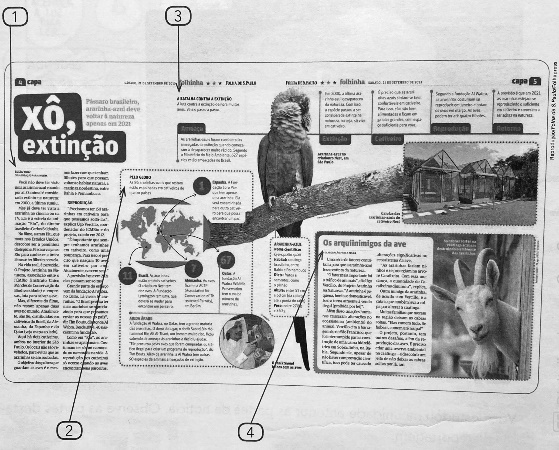  	Na atividade anterior, vimos como a reportagem é distribuída no caderno do jornal.  Já vimos a parte número 1 onde se encontra o texto principal com as informações completas. Veja agora a parte número 4 onde podemos encontrar textos com outras informações ampliando o mesmo assunto: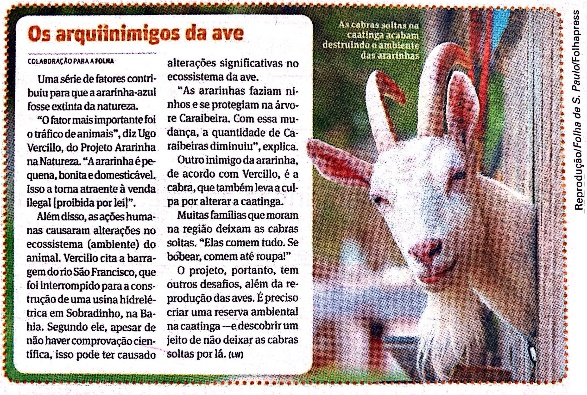 Os arqui-inimigos da ave	Uma série de fatores contribuiu para que a ararinha-azul fosse extinta da natureza. 	“O fator mais importante foi o tráfico de animais”, diz Ugo Vercillo, do Projeto Ararinha na Natureza. “A ararinha é pequena, bonita e domesticável. Isso a torna atraente à venda ilegal [proibida por lei].” 	Além disso, as ações humanas causaram alterações no ecossistema (amiente) do animal. Vercillo cita a barragem do rio São Francisco, que foi represado para a construção da hidrelétrica em Sobradinho, na Bahia. Segundo ele, apesar de não haver comprovação científica, isso pode ter causado alterações significativas no ecossistema da ave. 	“As ararinhas faziam ninhos e se protegiam na árvore caraibeira. Com essa mudança, a quantidade de caraibeiras diminuiu”, explica. 	Outro inimigo da ararinha, de acordo com Vercillo, é a cabra, que também leva a culpa por alterar a caatinga. 	Muitas famílias que moram na região deixam as cabras soltas. “Elas comem tudo. Se bobear, comem até roupa!”	O projeto, portanto, tem outros desafios, além da reprodução das aves. É preciso criar uma reserva ambiental na caatinga – e descobrir um jeito de não deixar as cabras soltas por lá. [...]WOLF, Luiza. Xô, extinção. Folha de S. Paulo, São Paulo, 21 set 2013. Folhinha.p.5• caraibeira: árvore ornamental de flores amarelo-ouro, também conhecida por ipê.• arqui-inimigos:  os maiores inimigos. Nesta parte da reportagem, o leitor tem mais informações sobre a realidade das ararinhas-azuis. Responda: Quais são os três grandes inimigos da ararinha-azul? Por que as ararinhas-azuis atraem aqueles que caçam e vendem animais ilegalmente? Além de cuidar da reprodução dessa espécie de ave, qual o outro desafio do Projeto Ararinha na Natureza? Nessa reportagem, há várias informações registradas com o uso da linguagem não verbal: mapas, fotos, números, esquemas que compõem os infográficos.  Na reportagem, os infográficos e os boxes facilitam e agilizam a leitura das inúmeras informações. 	Observe como isso acontece nessa reportagem. Boxe, que apresenta e organiza os dados científicos sobre a ararinha-azul. 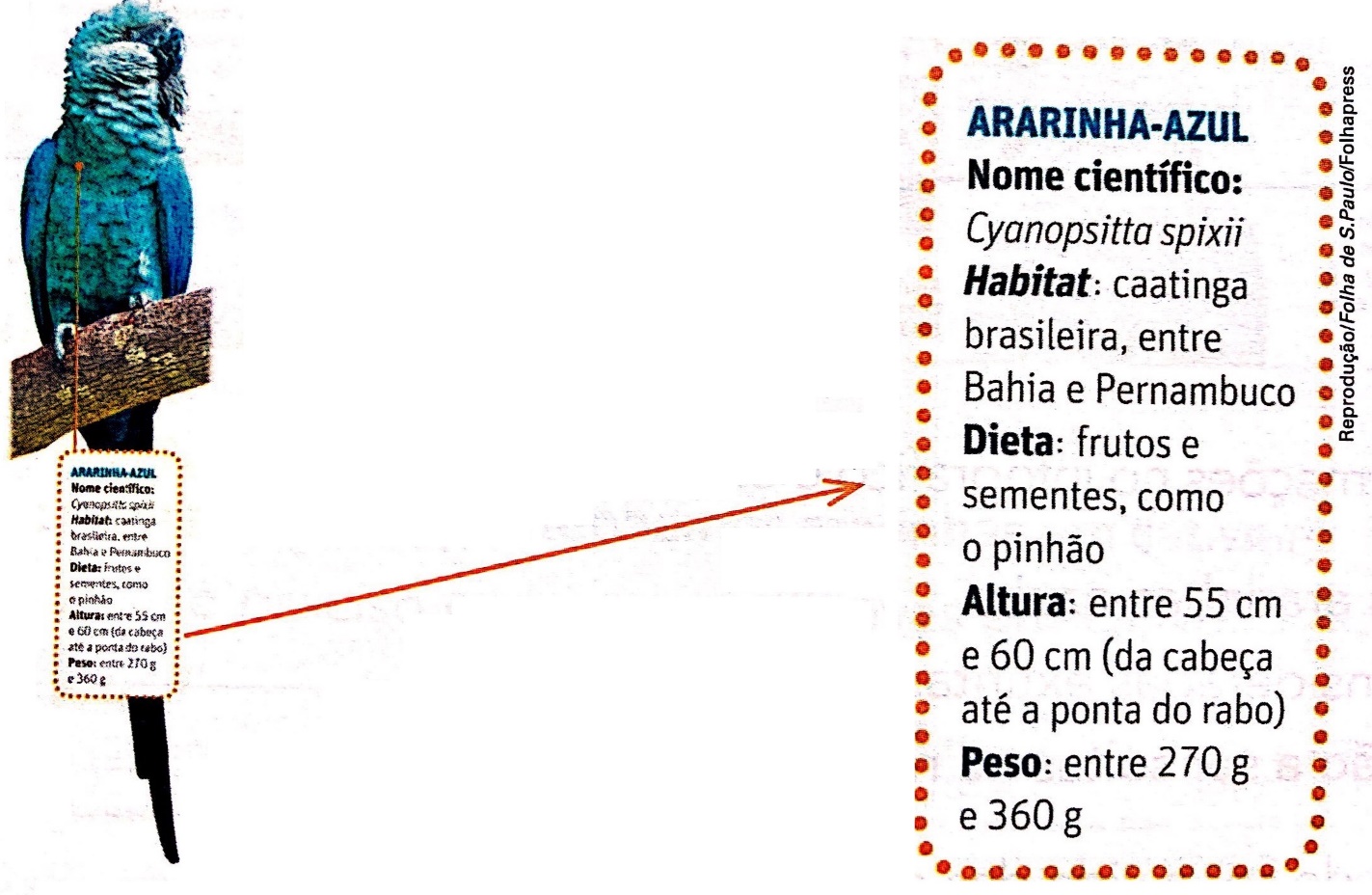 Infográfico com mapa e foto, que torna visual a localização e a quantidade de ararinhas-azuis em cativeiro pelo mundo, facilitando a compreensão da informação. 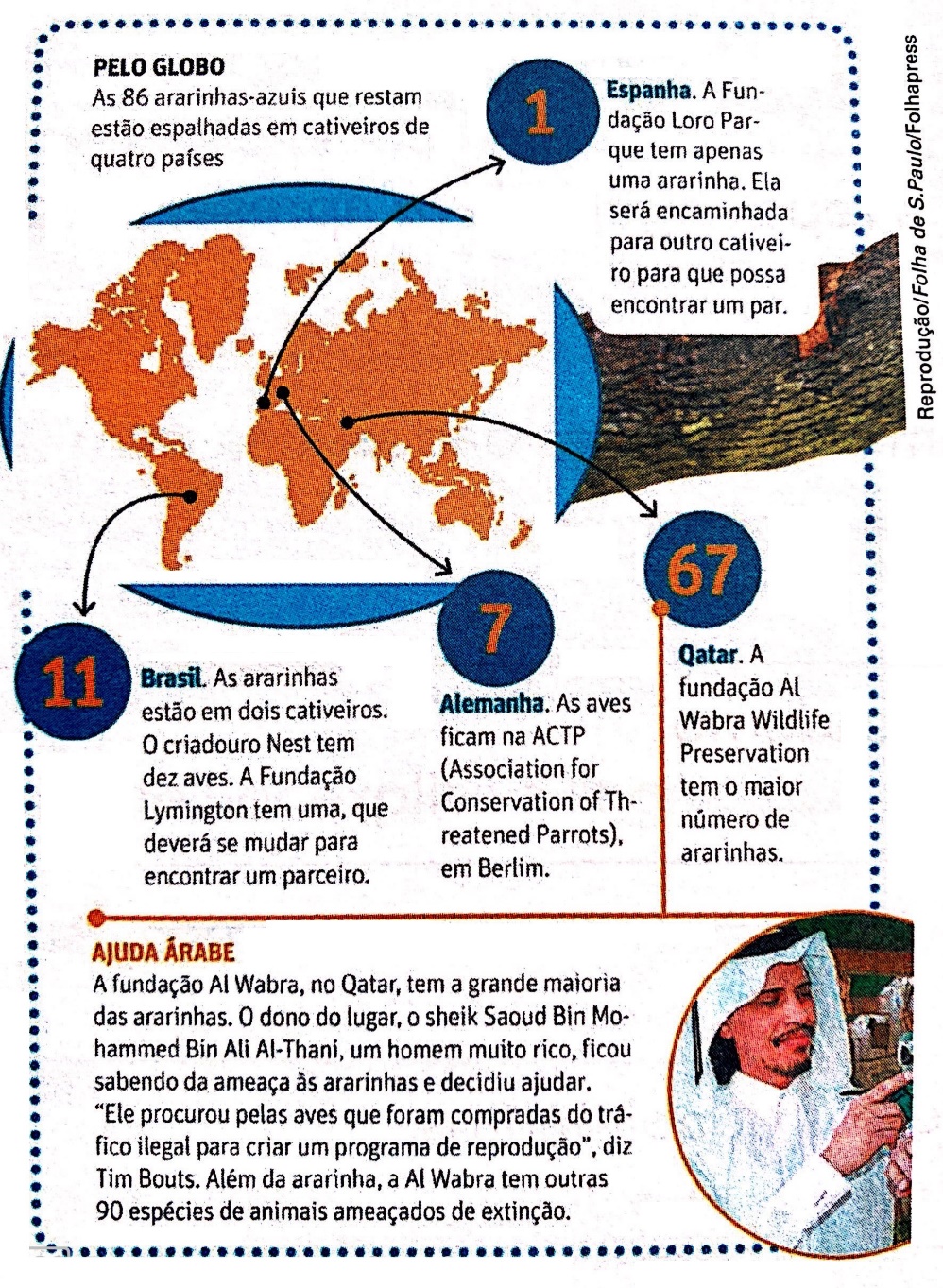 Infográfico com explicação sobre cada uma das várias etapas envolvidas no processo contra a extinção dessa ave. 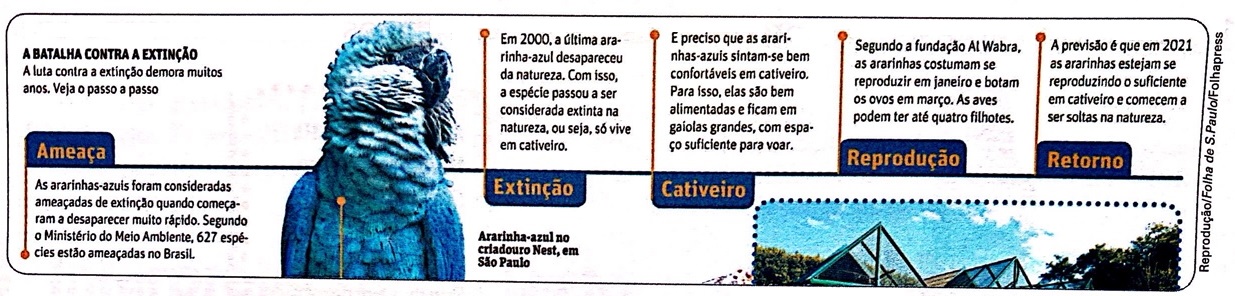 Complete de acordo com as informações apresentadas nos infográficos: Nome do país que tem ararinha-azul em cativeiro: Quando as ararinhas-azuis: • foram consideradas extintas da natureza?__________________________________________________________________________________________________________________________________________• começarão a ser soltas na natureza? __________________________________________________________________________________________________________________________________________Como tem de ser a vida das ararinhas-azuis em cativeiro?__________________________________________________________________________________________________________________________________________Assim como a notícia, a reportagem deve apresentar dados reais, isto é, que podem ser comprovados. Localize na reportagem e complete o quadro com os dados correspondentes:Em menor númeroEm maior númeroData de publicação da reportagemNome do jornal e do cadernoNome da repórterNome/s de quem deu os depoimentos